FOR RELEASE ON 27 July 2018Noelle Genevierhttps://ng808.wordpress.com/noelleg@hotmail.co.uk07923 441 8935 July 2018  Sub-liminal Haze:  Life during BrexitEmerging artist Noelle Genevier’s first solo exhibition Sub-Liminal Haze is being shown at Cave Space, Pimlico, 2 August 2018.  This pop-up, multi- media exhibition will feature new pieces by the artist, whose recent works have been exploring the idea of liminality.  Genevier’s work concentrates on mirrors, the distorting effect of reflection and the resulting alteration of perception creating non-borders. Looking at liminality Genevier’s work explores what happens if we lose what we consider to be “our everything”.  The disorientation that occurs when we are in limbo and the uncertainty of what to do next. The transitional space when people are standing on the threshold and leave behind their pre-ritual status leaving the participant in a state of flux, uncertain of their identity and reality.The feeling of disorientation and limbo can be experienced by many throughout their lives; when great changes are thrust upon us, and is particularly relevant for the UK with the advent of Brexit.Noelle Genevier was born in Surrey in 1958 where she now lives.  Her recent decision to return to academic life has confirmed her passion for creating which had been suppressed during her years as a mother and childcare professional.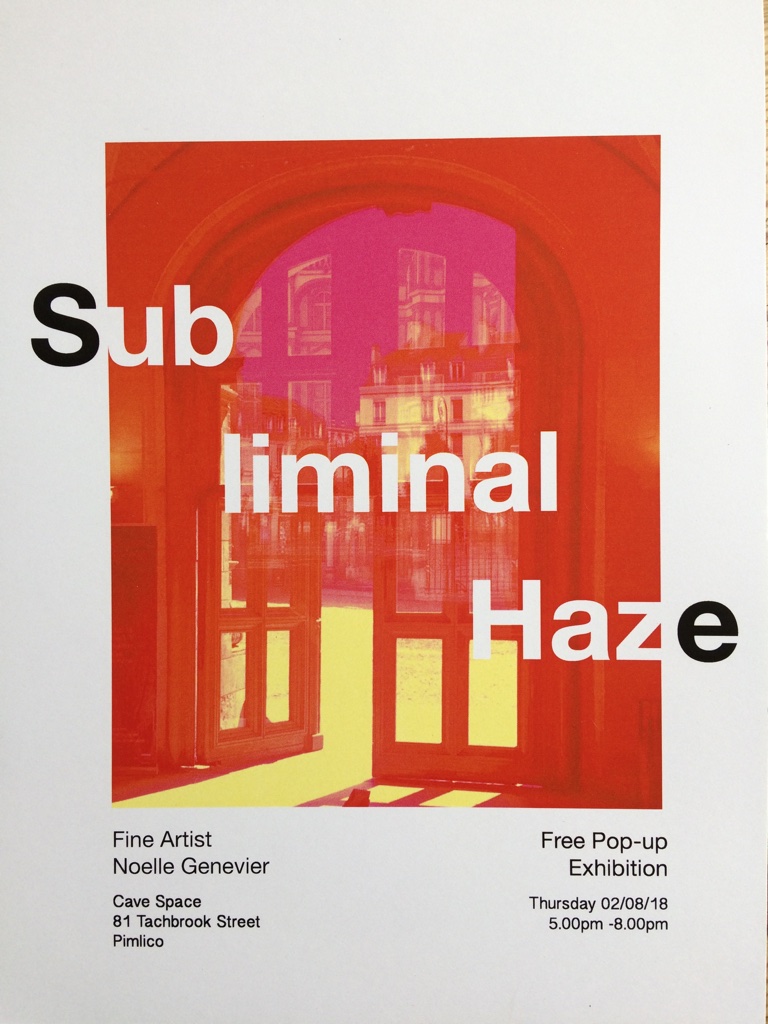 